Сизинские вести №3218.10.2019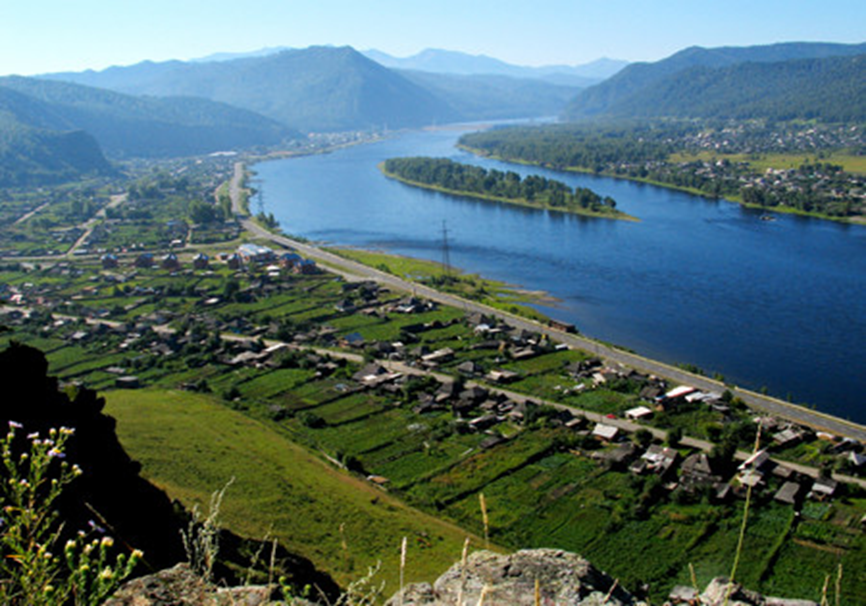 Газета распространяется бесплатно*Орган издания Муниципальное образование «Сизинский сельсовет»Внимание!     На основании постановления № 157 от 14.10.2019 о назначении досрочных выборов представительного органа муниципального образования «Сизинский сельсовет» на 08.12.2019, избирательная комиссия МО «Сизинский сельсовет» начинает прием документов для регистрации кандидатов в депутаты Сизинского сельского Совета депутатов по адресу:с. Сизая, ул. Ленина 86 «А» (здание администрации Сизинского сельсовета).Прием документов производится ежедневно с 16–00 до 18-00, в субботу и воскресенье с 10-00 до 12-00.Тел. 8(39139) 22-4-31 (звонить в указанное время работы избирательной комиссии).ООО «3ЕМЛЯ И НЕДВИЖИМОСТЬ»-Проводим межевание земельных участков, постановку на учет домов, помощь в сдаче в эксплуатацию-Постановка на учет квартир-Помогаем получать разрешение на строительство, сдача в эксплуатацию любых объектов-Справки БТИ о регистрации, для ТЭС, субсидий-Договоры купли-продажи,-Дарения, заключения для суда-Проектирование, топосъемкаКонсультации проводятся бесплатноОбращаться: ПГТ Шушенское, ул. Ленина 63, вход со стороны мирового суда или аптеки.Возможна рассрочка.тел. 8-983-362-90-35,  3-14-53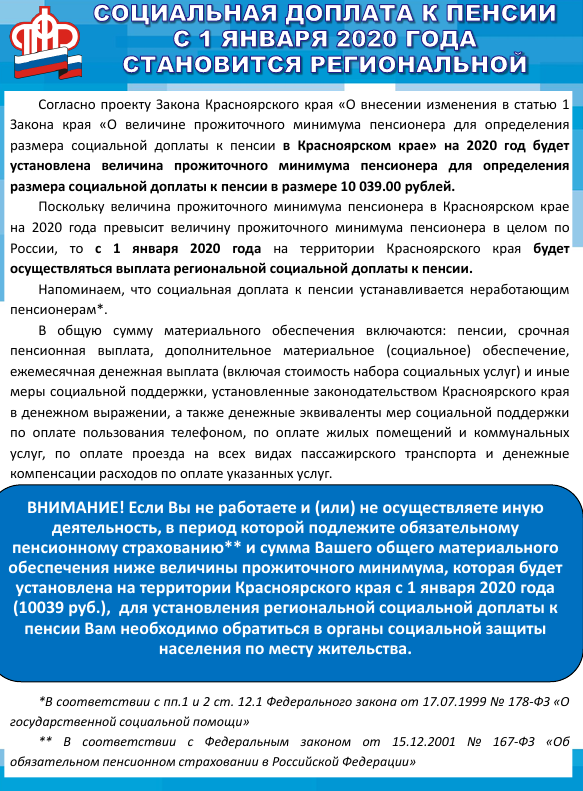 Учредитель:                 Администрация Сизинского сельсоветаАдрес: 662732,  Красноярский край,               Шушенский р-н, с. Сизая,   ул. Ленина, 86-а                                            Тел. 8(39139)22-4-37, факс: 8(39139) 22-4-37Издание утверждено 3.04.2008 г.  тиражом в 500 экземпляров.